ДУМА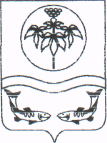 ОЛЬГИНСКОГО МУНИЦИПАЛЬНОГО РАЙОНА12 декабря 2017 года	                      пгт Ольга                                           № 505О принятии к реализации и исполнениюполномочий ревизионной комиссии муниципальногокомитета Молдавановского сельского поселения поосуществлению внешнего муниципальногофинансового контроля на 2018 годВ соответствии с частью 11 статьи 3 Федерального закона от 7 февраля 2011 № 6-ФЗ «Об общих принципах организации и деятельности контрольно-счетных органов субъектов Российской Федерации и муниципальных образований», решением муниципального комитета Молдавановского сельского поселения от 04.12.2017 № 79 «О передаче Контрольно-счетному органу Ольгинского муниципального района полномочий ревизионной комиссии муниципального комитета Молдавановского сельского поселения по осуществлению внешнего муниципального финансового контроля на 2018 год» Дума Ольгинского муниципального районаРЕШИЛА:1. Контрольно-счетному органу Ольгинского муниципального района принять к реализации и исполнению следующие полномочия по осуществлению внешнего муниципального финансового контроля ревизионной комиссии Молдавановского сельского поселения:1) контроль за исполнением бюджета Молдавановского сельского поселения;2) экспертиза проектов бюджета Молдавановского сельского поселения;3) внешняя проверка годового отчета об исполнении бюджета Молдавановского сельского поселения;4) организация и осуществление контроля за законностью, результативностью (эффективностью и экономностью) использования средств бюджета Молдавановского сельского поселения, а также средств, получаемых бюджетом Молдавановского сельского поселения из иных источников, предусмотренных законодательством Российской Федерации;5) контроль за соблюдением установленного порядка управления и распоряжения имуществом, находящимся в муниципальной собственности, в том числе охраняемыми результатами интеллектуальной деятельности и средствами индивидуализации, принадлежащими Молдавановскому сельскому поселению;6) оценка эффективности предоставления налоговых и иных льгот и преимуществ, бюджетных кредитов за счет средств бюджета Молдавановского сельского поселения, а также оценка законности предоставления муниципальных гарантий и поручительств или обеспечения исполнения обязательств другими способами по сделкам, совершаемым юридическими лицами и индивидуальными предпринимателями за счет средств бюджета Молдавановского сельского поселения и имущества, находящегося в муниципальной собственности;7) финансово-экономическая экспертиза проектов муниципальных правовых актов (включая обоснованность финансово-экономических обоснований) в части, касающейся расходных обязательств Молдавановского сельского поселения, а также муниципальных программ;8) анализ бюджетного процесса  Молдавановского сельского поселении и подготовка предложений, направленных на его совершенствование;9) подготовка информации о ходе исполнения бюджета Молдавановского сельского поселения, о результатах проведенных контрольных и экспертно-аналитических мероприятий и представление такой информации муниципальному комитету Молдавановского сельского поселения и главе Молдавановского сельского поселения;10) участие в пределах полномочий в мероприятиях, направленных на противодействие коррупции;11) иные полномочия в сфере внешнего муниципального финансового контроля, установленные федеральными законами, законами субъекта Российской Федерации, уставом и нормативными правовыми актами муниципального комитета Молдавановского сельского поселения. 2. Председателю Думы Ольгинского муниципального района подписать соглашение о передаче полномочий, указанных в пункте 1 настоящего решения.3. В решении о бюджете Ольгинского муниципального района на 2018 и плановый период 2019-2020 годов предусмотреть отдельной строкой объем иных межбюджетных трансфертов, необходимый для осуществления полномочий, указанных в пункте 1 настоящего решения, рассчитанный в установленном порядке.4. Настоящее решение распространяет свое действие на правоотношения, возникшие с 01.01.2018 года.5. Опубликовать настоящее решение в газете «Заветы Ленина» и разместить на официальном сайте Ольгинского муниципального района.Глава Ольгинского муниципального района				        С.С. Басок